  COURSE TEXTBOOK LIST INFORMATION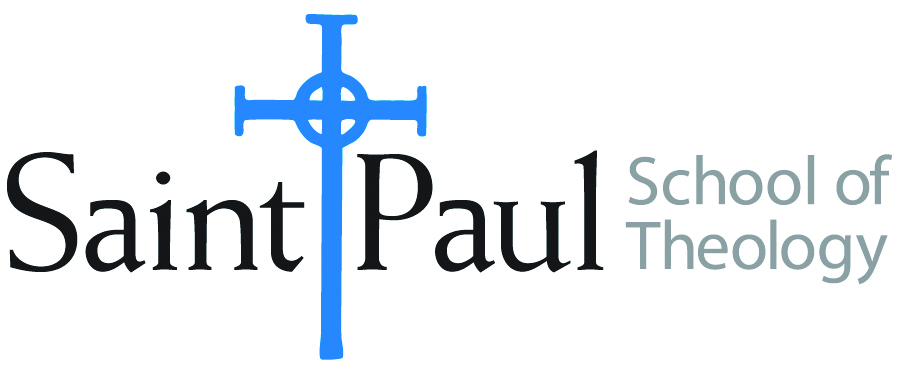 FACULTY INSTRUCTIONSFACULTY INSTRUCTIONSSTUDENT INSTRUCTIONSSTUDENT INSTRUCTIONSFor each semester taught, faculty should complete and submit a new form each time the course is taught and returned. Forms are due by the first day of registration for a given term.  DESKCOPY – ordered by faculty and adjuncts USING THE SAINT PAUL AMAZON ACCOUNT AND SPST CREDIT CARD. (OR, have Jennifer Smith order for you) at a $200 max for 1st time use of text per course.  IF you purchase yourself, note that we will NOT reimburse you for any tax or shipping paid by you, use the  Expense Reimbursement Form, attach all actual / delivered receipt or invoices, return via email or mail, and this should be reimbursed with your first stipend payment (or next payroll payment)For each semester taught, faculty should complete and submit a new form each time the course is taught and returned. Forms are due by the first day of registration for a given term.  DESKCOPY – ordered by faculty and adjuncts USING THE SAINT PAUL AMAZON ACCOUNT AND SPST CREDIT CARD. (OR, have Jennifer Smith order for you) at a $200 max for 1st time use of text per course.  IF you purchase yourself, note that we will NOT reimburse you for any tax or shipping paid by you, use the  Expense Reimbursement Form, attach all actual / delivered receipt or invoices, return via email or mail, and this should be reimbursed with your first stipend payment (or next payroll payment)Students may acquire textbooks by ordering online via Amazon or other book retailer and having books shipped to them.  Regardless of shopping / ordering method, students may check Cokesbury online for discount on text and certain texts may be sent free delivery. Also check the SPST Library.Students may acquire textbooks by ordering online via Amazon or other book retailer and having books shipped to them.  Regardless of shopping / ordering method, students may check Cokesbury online for discount on text and certain texts may be sent free delivery. Also check the SPST Library.COURSE INSTRUCTOR(s)Jeanne HoeftJeanne HoeftJeanne HoeftCOURSE NUMBER & SECTION(s)ASR 401 SO/CAM KS/CAM OKASR 401 SO/CAM KS/CAM OKASR 401 SO/CAM KS/CAM OKCOURSE NAME  Mid-degree Seminar    Mid-degree Seminar    Mid-degree Seminar  COURSE SEMESTER & YEAR  Fall 2024Fall 2024Fall 2024DATE OF SUBMISSION5/30/20245/30/20245/30/2024BOOK TITLE and EDITION(include subtitle if applicable)BOOK TITLE and EDITION(include subtitle if applicable)AUTHOR(S)# of pages to be readPUBLISHER and  DATE13-Digit ISBNLIST PRICE(est)1STUDENTS WILL CHOOSE ONE OF THE BOOKS BELOW2Interdependence: A Postcolonial Feminist Practical TheologyKim-Cragg, HyeRan188United Kingdom: Wipf and Stock Publishers, 20189781498241809$19.003Ministry Among God’s Queer Folk, Second Edition: LGBTQ Pastoral CareSchlager, Bernard., Kundtz, David294United Kingdom: Wipf and Stock Publishers, 2019.9781498241564$28.004Intercultural Church: A Biblical Vision for an Age of MigrationMarzouk, Safwat212Minneapolis: Fortress Press, 20199781506438214$16.5056TOTAL Number of Pages to Be ReadTOTAL Number of Pages to Be ReadBOOK TITLE and EDITION(include subtitle if applicable)BOOK TITLE and EDITION(include subtitle if applicable)BOOK TITLE and EDITION(include subtitle if applicable)AUTHOR(S)# of pages to be readPUBLISHER and  DATE13-Digit ISBNLIST PRICE(est)1Rethinking Faith: A Constructive Practical TheologyRethinking Faith: A Constructive Practical TheologyPoling, James192Minneapolis:  Fortress, 20119781451410624$29.00234TOTAL Number of Pages to Be ReadTOTAL Number of Pages to Be Read